МЕРЫ БЕЗОПАСНОСТИ  ПРИ ОБНАРУЖЕНИИ  ВЗРЫВООПАСНЫХ И ПОДОЗРИТЕЛЬНЫХ   ПРЕДМЕТОВБудьте предельно внимательны к окружающим Вас подозрительным предметам. Не прикасайтесь к ним. О данных предметах сообщите компетентным органам.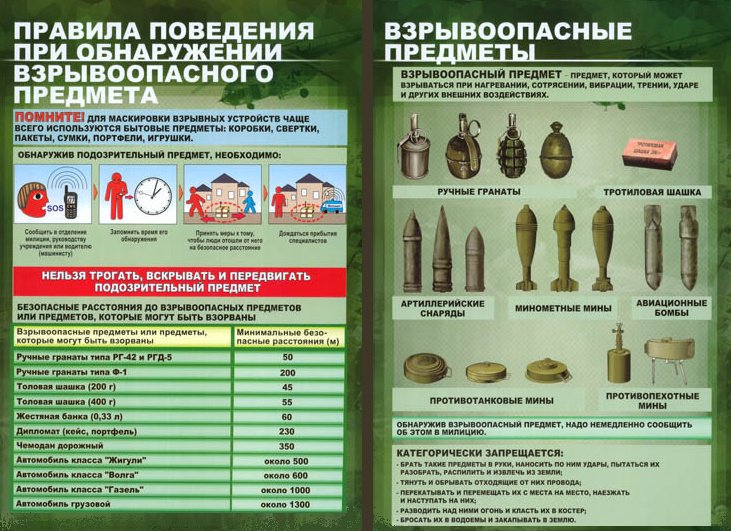 Об опасности взрыва можно судить  по следующим признакам:*наличие неизвестного свертка или какой-либо детали в машине, на лестнице и т.д.;
*натянутая проволока, шнур;
*провода или изолирующая лента, свисающая из-под машины;
*чужая сумка, портфель, коробка, какой-либо предмет, обнаруженный в машине, у дверей квартиры, в подъезде;Заметив взрывоопасный предмет (гранату, снаряд, бомбу, самодельное взрывное устройство и т. п.), не подходите близко к нему, позовите находящихся поблизости людей и попросите немедленно сообщить о находке в милицию. Не позволяйте случайным людям прикасаться к опасному предмету или пытаться  обезвредить его.Даже если у Вас есть личный опыт обращения с взрывчатыми веществами, не пытайтесь манипулировать ими. Самодельные взрыватели бывают, сверхчувствительны и хитроумны.Категорически запрещается:сдвигать с места, перекатывать взрывоопасные предметы с места на место, брать в руки;ударять один боеприпас о другой или бить любым предметом по корпусу взрывателю;помещать боеприпасы в костёр или разводить огонь над ними;собирать и сдавать боеприпасы  в качестве металлолома;закапывать в землю или бросать в водоёмы;заступать или наезжать на боеприпасы;обрывать или тянуть отходящие от предметов проволочки или провода, предпринимать попытки их обезвредить;Если Вы обнаружили забытую или бесхозную вещь в общественном транспорте, опросите людей, находящихся рядом.Постарайтесь установить, чья она или кто мог её оставить. Если хозяин не установлен, немедленно сообщите о находке водителю (машинисту).Если Вы обнаружили подозрительный предмет в подъезде своего дома – опросите соседей, возможно, он принадлежит им. Если владелец не установлен, немедленно сообщите о находке в отделение милиции.Если Вы обнаружили подозрительный предмет в учреждении, немедленно сообщите о находке администрации.Во всех перечисленных случаях помните, что категорически запрещается:трогать или перемещать подозрительный предмет и другие предметы, находящиеся с ним в контакте;заливать обнаруженный предмет жидкостями, засыпать грунтом или накрывать тканными или другими материалами;пользоваться электро и радиоаппаратурой, переговорными устройствами вблизи обнаруженного предмета;оказывать температурное, звуковое, световое, механическое и электромагнитное воздействие на обнаруженный предмет.Знайте, что внешний вид предмета может скрывать его настоящее назначение. В качестве камуфляжа для взрывных устройств используются обычные бытовые предметы: сумки, пакеты, свертки, коробки, игрушки и т. п.Разъясните детям, что любой предмет, найденный на улице или в подъезде может представлять опасность.Зафиксируйте время  обнаружения  находки.Постарайтесь сделать так, чтобы люди отошли как можно дальше от опасной находки.Обязательно дождитесь прибытия оперативно-следственной группы, помните, что  Вы являетесь самым важным очевидцем.Об угрозе совершения террористических актов, подозрительных предметах и лицах немедленно сообщайте в органы внутренних дел по телефону «02»